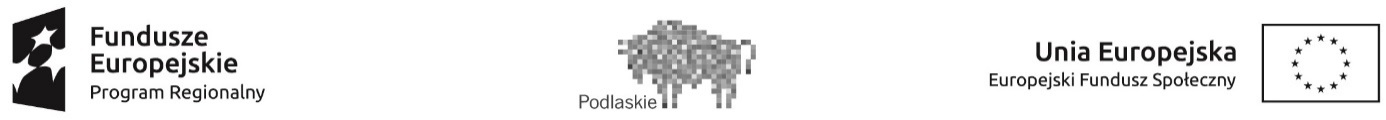 ZAŁĄCZNIK NR 2 do Regulaminu rekrutacji Uczestników projektuKARTA OCENY Formularza rekrutacyjnegoUCZESTNIKÓW PROJEKTU DO DZIAŁANIA 9.1 typ projektu nr 3REGIONALNY PROGRAM OPERACYJNY WOJEWÓDZTWA PODLASKIEGO
 na lata 2014-2020KARTA OCENY Formularza rekrutacyjnegoUCZESTNIKÓW PROJEKTU DO DZIAŁANIA 9.1 typ projektu nr 3REGIONALNY PROGRAM OPERACYJNY WOJEWÓDZTWA PODLASKIEGO
 na lata 2014-2020Tytuł projektu „Postaw na biznes!”Nr projektuRPPD.09.01.00-20-0515/20Beneficjent Europartner Akademicki Klub Integracji Europejskiej IMIĘ I NAZWISKO OCENIAJĄCEGONr ewidencyjny formularza rekrutacyjnegoOświadczeniaOświadczeniaNiniejszym oświadczam, że:nie pozostaję w związku małżeńskim albo w stosunku pokrewieństwa lub powinowactwa (w linii prostej lub w linii bocznej do II stopnia) i/lub nie jestem związany/a z tytułu przysposobienia, opieki, kurateli 
z uczestnikiem ubiegającym się o dofinansowanie.  W przypadku stwierdzenia takiej zależności zobowiązuję się do niezwłocznego poinformowania o tym fakcie Przewodniczącego Komisji Rekrutacyjnej i wycofania się z oceny niniejszego formularza rekrutacyjnego,nie pozostaję z uczestnikiem ubiegającym się o dofinansowanie w takim stosunku prawnym lub faktycznym, że może to budzić uzasadnione wątpliwości co do mojej bezstronności. W przypadku stwierdzenia takiej zależności zobowiązuję się do niezwłocznego poinformowania o tym fakcie Przewodniczącego Komisji Rekrutacyjnej i wycofania się z oceny tego projektu,zobowiązuję się, że będę wypełniać moje obowiązki w sposób uczciwy i sprawiedliwy, zgodnie 
z posiadaną wiedzą,zobowiązuję się również nie zatrzymywać kopii jakichkolwiek pisemnych lub elektronicznych informacji,zobowiązuję się do zachowania w tajemnicy i w zaufaniu wszystkich informacji i dokumentów ujawnionych mi lub wytworzonych przeze mnie lub przygotowanych przeze mnie w trakcie lub jako rezultat oceny i zgadzam się, że informacje te powinny być użyte tylko dla celów niniejszej oceny i nie mogą zostać ujawnione stronom trzecim. Niniejszym oświadczam, że:nie pozostaję w związku małżeńskim albo w stosunku pokrewieństwa lub powinowactwa (w linii prostej lub w linii bocznej do II stopnia) i/lub nie jestem związany/a z tytułu przysposobienia, opieki, kurateli 
z uczestnikiem ubiegającym się o dofinansowanie.  W przypadku stwierdzenia takiej zależności zobowiązuję się do niezwłocznego poinformowania o tym fakcie Przewodniczącego Komisji Rekrutacyjnej i wycofania się z oceny niniejszego formularza rekrutacyjnego,nie pozostaję z uczestnikiem ubiegającym się o dofinansowanie w takim stosunku prawnym lub faktycznym, że może to budzić uzasadnione wątpliwości co do mojej bezstronności. W przypadku stwierdzenia takiej zależności zobowiązuję się do niezwłocznego poinformowania o tym fakcie Przewodniczącego Komisji Rekrutacyjnej i wycofania się z oceny tego projektu,zobowiązuję się, że będę wypełniać moje obowiązki w sposób uczciwy i sprawiedliwy, zgodnie 
z posiadaną wiedzą,zobowiązuję się również nie zatrzymywać kopii jakichkolwiek pisemnych lub elektronicznych informacji,zobowiązuję się do zachowania w tajemnicy i w zaufaniu wszystkich informacji i dokumentów ujawnionych mi lub wytworzonych przeze mnie lub przygotowanych przeze mnie w trakcie lub jako rezultat oceny i zgadzam się, że informacje te powinny być użyte tylko dla celów niniejszej oceny i nie mogą zostać ujawnione stronom trzecim. DATA I PODPIS OCENIAJĄCEGOCZĘŚĆ ACZĘŚĆ ACZĘŚĆ ACZĘŚĆ ACZĘŚĆ ACZĘŚĆ ACZĘŚĆ ACZĘŚĆ AKRYTERIA DOTYCZĄCE  KWALIFIKOWALNOŚCI GRUPY DOCELOWEJKRYTERIA DOTYCZĄCE  KWALIFIKOWALNOŚCI GRUPY DOCELOWEJKRYTERIA DOTYCZĄCE  KWALIFIKOWALNOŚCI GRUPY DOCELOWEJKRYTERIA DOTYCZĄCE  KWALIFIKOWALNOŚCI GRUPY DOCELOWEJKRYTERIA DOTYCZĄCE  KWALIFIKOWALNOŚCI GRUPY DOCELOWEJKRYTERIA DOTYCZĄCE  KWALIFIKOWALNOŚCI GRUPY DOCELOWEJKRYTERIA DOTYCZĄCE  KWALIFIKOWALNOŚCI GRUPY DOCELOWEJKRYTERIA DOTYCZĄCE  KWALIFIKOWALNOŚCI GRUPY DOCELOWEJ1Osoba w wieku 30 lat i więcej (od dnia 30 urodzin)Osoba w wieku 30 lat i więcej (od dnia 30 urodzin)Osoba w wieku 30 lat i więcej (od dnia 30 urodzin)Osoba w wieku 30 lat i więcej (od dnia 30 urodzin)  TAK         NIE (odrzucić formularz)  TAK         NIE (odrzucić formularz)  TAK         NIE (odrzucić formularz)2Osoba należąca do grupy osób- bezrobotnych lub- biernych zawodowoOsoba należąca do grupy osób- bezrobotnych lub- biernych zawodowoOsoba należąca do grupy osób- bezrobotnych lub- biernych zawodowoOsoba należąca do grupy osób- bezrobotnych lub- biernych zawodowo  TAK         NIE (odrzucić formularz)  TAK         NIE (odrzucić formularz)  TAK         NIE (odrzucić formularz)4Osoba, która nie prowadziła działalności gospodarczej 
w okresie 12 miesięcy poprzedzających dzień przystąpienia do projektu, tj. nie posiadała aktywnego wpisu w CEIDG lub nie była zarejestrowana jako przedsiębiorca w KRS lub nie prowadziła działalności gospodarczej na podstawie odrębnych przepisów.Osoba, która nie prowadziła działalności gospodarczej 
w okresie 12 miesięcy poprzedzających dzień przystąpienia do projektu, tj. nie posiadała aktywnego wpisu w CEIDG lub nie była zarejestrowana jako przedsiębiorca w KRS lub nie prowadziła działalności gospodarczej na podstawie odrębnych przepisów.Osoba, która nie prowadziła działalności gospodarczej 
w okresie 12 miesięcy poprzedzających dzień przystąpienia do projektu, tj. nie posiadała aktywnego wpisu w CEIDG lub nie była zarejestrowana jako przedsiębiorca w KRS lub nie prowadziła działalności gospodarczej na podstawie odrębnych przepisów.Osoba, która nie prowadziła działalności gospodarczej 
w okresie 12 miesięcy poprzedzających dzień przystąpienia do projektu, tj. nie posiadała aktywnego wpisu w CEIDG lub nie była zarejestrowana jako przedsiębiorca w KRS lub nie prowadziła działalności gospodarczej na podstawie odrębnych przepisów.  TAK         NIE (odrzucić formularz)  TAK         NIE (odrzucić formularz)  TAK         NIE (odrzucić formularz)5Osoba mieszka (w rozumieniu Kodeksu cywilnego), uczy się, pracuje na obszarze którego dotyczy projekt, tj. LGD Sąsiedzi, tj. na obszarze gmin: Wizna, Piątnica, Łomża, Śniadowo, Miastkowo.Osoba mieszka (w rozumieniu Kodeksu cywilnego), uczy się, pracuje na obszarze którego dotyczy projekt, tj. LGD Sąsiedzi, tj. na obszarze gmin: Wizna, Piątnica, Łomża, Śniadowo, Miastkowo.Osoba mieszka (w rozumieniu Kodeksu cywilnego), uczy się, pracuje na obszarze którego dotyczy projekt, tj. LGD Sąsiedzi, tj. na obszarze gmin: Wizna, Piątnica, Łomża, Śniadowo, Miastkowo.Osoba mieszka (w rozumieniu Kodeksu cywilnego), uczy się, pracuje na obszarze którego dotyczy projekt, tj. LGD Sąsiedzi, tj. na obszarze gmin: Wizna, Piątnica, Łomża, Śniadowo, Miastkowo.  TAK         NIE (odrzucić formularz)  TAK         NIE (odrzucić formularz)  TAK         NIE (odrzucić formularz)6.Osoba znajdująca się w szczególnie trudnej sytuacji na rynku pracy, tj. spełniająca co najmniej jeden z poniższych warunków:- Osoba po 50 roku życia- Kobieta- Osoba z niepełnosprawnością- Osoba długotrwale bezrobotna- Osoba o niskich kwalifikacjach.Osoba znajdująca się w szczególnie trudnej sytuacji na rynku pracy, tj. spełniająca co najmniej jeden z poniższych warunków:- Osoba po 50 roku życia- Kobieta- Osoba z niepełnosprawnością- Osoba długotrwale bezrobotna- Osoba o niskich kwalifikacjach.Osoba znajdująca się w szczególnie trudnej sytuacji na rynku pracy, tj. spełniająca co najmniej jeden z poniższych warunków:- Osoba po 50 roku życia- Kobieta- Osoba z niepełnosprawnością- Osoba długotrwale bezrobotna- Osoba o niskich kwalifikacjach.Osoba znajdująca się w szczególnie trudnej sytuacji na rynku pracy, tj. spełniająca co najmniej jeden z poniższych warunków:- Osoba po 50 roku życia- Kobieta- Osoba z niepełnosprawnością- Osoba długotrwale bezrobotna- Osoba o niskich kwalifikacjach.  TAK         NIE (odrzucić formularz)  TAK         NIE (odrzucić formularz)  TAK         NIE (odrzucić formularz)KRYTERIA PUNKTOWE DOTYCZĄCE GRUPY DOCELOWEJKRYTERIA PUNKTOWE DOTYCZĄCE GRUPY DOCELOWEJKRYTERIA PUNKTOWE DOTYCZĄCE GRUPY DOCELOWEJPrzyznana ilośćpunktówPrzyznana ilośćpunktówPrzyznana ilośćpunktówMaksymalna ilość punktówMaksymalna ilość punktówKRYTERIA PUNKTOWE DOTYCZĄCE GRUPY DOCELOWEJKRYTERIA PUNKTOWE DOTYCZĄCE GRUPY DOCELOWEJKRYTERIA PUNKTOWE DOTYCZĄCE GRUPY DOCELOWEJ18181Osoba po 50 r.ż ( osoba w wieku 50 lat i więcej)Osoba po 50 r.ż ( osoba w wieku 50 lat i więcej)332KobietaKobieta333Osoba z niepełnosprawnością (ON)Osoba z niepełnosprawnością (ON)334Osoba długotrwale bezrobotnaOsoba długotrwale bezrobotna335Osoba o niskich kwalifikacjachOsoba o niskich kwalifikacjach336Osoba zagrożona wykluczeniem społecznym Osoba zagrożona wykluczeniem społecznym 33CZĘŚĆ BCZĘŚĆ BCZĘŚĆ BCZĘŚĆ BCZĘŚĆ BCZĘŚĆ BCZĘŚĆ BCZĘŚĆ BOPIS PLANOWANEJ DZIAŁALNOŚCI GOSPODARCZEJOPIS PLANOWANEJ DZIAŁALNOŚCI GOSPODARCZEJOPIS PLANOWANEJ DZIAŁALNOŚCI GOSPODARCZEJOPIS PLANOWANEJ DZIAŁALNOŚCI GOSPODARCZEJOPIS PLANOWANEJ DZIAŁALNOŚCI GOSPODARCZEJPrzyznana ilośćpunktówPrzyznana ilośćpunktówMaksymalna ilość punktówOPIS PLANOWANEJ DZIAŁALNOŚCI GOSPODARCZEJOPIS PLANOWANEJ DZIAŁALNOŚCI GOSPODARCZEJOPIS PLANOWANEJ DZIAŁALNOŚCI GOSPODARCZEJOPIS PLANOWANEJ DZIAŁALNOŚCI GOSPODARCZEJOPIS PLANOWANEJ DZIAŁALNOŚCI GOSPODARCZEJ461Opis planowanej działalności gospodarczej, w tym przedmiot wykonywanej działalności gospodarczej, główne kategorie usług/produktów, obszar na jakim firma będzie działać. (0 do 6 pkt.)Opis planowanej działalności gospodarczej, w tym przedmiot wykonywanej działalności gospodarczej, główne kategorie usług/produktów, obszar na jakim firma będzie działać. (0 do 6 pkt.)Opis planowanej działalności gospodarczej, w tym przedmiot wykonywanej działalności gospodarczej, główne kategorie usług/produktów, obszar na jakim firma będzie działać. (0 do 6 pkt.)Opis planowanej działalności gospodarczej, w tym przedmiot wykonywanej działalności gospodarczej, główne kategorie usług/produktów, obszar na jakim firma będzie działać. (0 do 6 pkt.)62Informacje o klientach, do których kierowane będą usługi/ produkty. (0 do 6 pkt.)Informacje o klientach, do których kierowane będą usługi/ produkty. (0 do 6 pkt.)Informacje o klientach, do których kierowane będą usługi/ produkty. (0 do 6 pkt.)Informacje o klientach, do których kierowane będą usługi/ produkty. (0 do 6 pkt.)63Charakterystyka konkurencji i cechy wyróżniające ofertę wnioskodawcy spośród firm konkurencyjnych. (0 do 6 pkt.)Charakterystyka konkurencji i cechy wyróżniające ofertę wnioskodawcy spośród firm konkurencyjnych. (0 do 6 pkt.)Charakterystyka konkurencji i cechy wyróżniające ofertę wnioskodawcy spośród firm konkurencyjnych. (0 do 6 pkt.)Charakterystyka konkurencji i cechy wyróżniające ofertę wnioskodawcy spośród firm konkurencyjnych. (0 do 6 pkt.)64Stopień przygotowania inwestycji do realizacji (dostępność lokalu, sprzętu, potencjalnych pracowników oraz posiadane zasoby własne niezbędne do prowadzenia działalności), bariery i trudności w prowadzeniu przedsięwzięcia.(0 do 6 pkt.)Stopień przygotowania inwestycji do realizacji (dostępność lokalu, sprzętu, potencjalnych pracowników oraz posiadane zasoby własne niezbędne do prowadzenia działalności), bariery i trudności w prowadzeniu przedsięwzięcia.(0 do 6 pkt.)Stopień przygotowania inwestycji do realizacji (dostępność lokalu, sprzętu, potencjalnych pracowników oraz posiadane zasoby własne niezbędne do prowadzenia działalności), bariery i trudności w prowadzeniu przedsięwzięcia.(0 do 6 pkt.)Stopień przygotowania inwestycji do realizacji (dostępność lokalu, sprzętu, potencjalnych pracowników oraz posiadane zasoby własne niezbędne do prowadzenia działalności), bariery i trudności w prowadzeniu przedsięwzięcia.(0 do 6 pkt.)65Zakres planowanej inwestycji (jakie zakupy wnioskodawca planuje sfinansować w ramach otrzymanej dotacji). (0 do 6 pkt.) Zakres planowanej inwestycji (jakie zakupy wnioskodawca planuje sfinansować w ramach otrzymanej dotacji). (0 do 6 pkt.) Zakres planowanej inwestycji (jakie zakupy wnioskodawca planuje sfinansować w ramach otrzymanej dotacji). (0 do 6 pkt.) Zakres planowanej inwestycji (jakie zakupy wnioskodawca planuje sfinansować w ramach otrzymanej dotacji). (0 do 6 pkt.) 66Kwalifikacje i doświadczenie zawodowe*. (0 do 5pkt.)Kwalifikacje i doświadczenie zawodowe*. (0 do 5pkt.)Kwalifikacje i doświadczenie zawodowe*. (0 do 5pkt.)Kwalifikacje i doświadczenie zawodowe*. (0 do 5pkt.)57Wpływ działalności na poprawę stanu środowiska naturalnego lub klimatu obszaru LSR (0-6 pkt.);Wpływ działalności na poprawę stanu środowiska naturalnego lub klimatu obszaru LSR (0-6 pkt.);Wpływ działalności na poprawę stanu środowiska naturalnego lub klimatu obszaru LSR (0-6 pkt.);Wpływ działalności na poprawę stanu środowiska naturalnego lub klimatu obszaru LSR (0-6 pkt.);68Wpływ działalności na poprawę atrakcyjności turystycznej obszaru LSR (0-5 pkt.).Wpływ działalności na poprawę atrakcyjności turystycznej obszaru LSR (0-5 pkt.).Wpływ działalności na poprawę atrakcyjności turystycznej obszaru LSR (0-5 pkt.).Wpływ działalności na poprawę atrakcyjności turystycznej obszaru LSR (0-5 pkt.).5*Ocena pkt. 6 – ocenie podlega spójność ścieżki zawodowej i posiadanych kwalifikacji w stosunku do planowanego przedsięwzięcia.*Ocena pkt. 6 – ocenie podlega spójność ścieżki zawodowej i posiadanych kwalifikacji w stosunku do planowanego przedsięwzięcia.*Ocena pkt. 6 – ocenie podlega spójność ścieżki zawodowej i posiadanych kwalifikacji w stosunku do planowanego przedsięwzięcia.*Ocena pkt. 6 – ocenie podlega spójność ścieżki zawodowej i posiadanych kwalifikacji w stosunku do planowanego przedsięwzięcia.*Ocena pkt. 6 – ocenie podlega spójność ścieżki zawodowej i posiadanych kwalifikacji w stosunku do planowanego przedsięwzięcia.*Ocena pkt. 6 – ocenie podlega spójność ścieżki zawodowej i posiadanych kwalifikacji w stosunku do planowanego przedsięwzięcia.*Ocena pkt. 6 – ocenie podlega spójność ścieżki zawodowej i posiadanych kwalifikacji w stosunku do planowanego przedsięwzięcia.*Ocena pkt. 6 – ocenie podlega spójność ścieżki zawodowej i posiadanych kwalifikacji w stosunku do planowanego przedsięwzięcia.ILOŚĆ UZYSKANYCH PUNKTÓW - ŁĄCZNIEILOŚĆ UZYSKANYCH PUNKTÓW - ŁĄCZNIEILOŚĆ UZYSKANYCH PUNKTÓW - ŁĄCZNIEILOŚĆ UZYSKANYCH PUNKTÓW - ŁĄCZNIEILOŚĆ UZYSKANYCH PUNKTÓW - ŁĄCZNIE64UZASADNIENIAUZASADNIENIAUZASADNIENIAUZASADNIENIAUZASADNIENIAUZASADNIENIAUZASADNIENIAUZASADNIENIACZĘŚĆ ACZĘŚĆ ACZĘŚĆ BCZĘŚĆ B(minimum 3 zdania)(minimum 3 zdania)(minimum 3 zdania)(minimum 3 zdania)(minimum 3 zdania)(minimum 3 zdania)POZOSTAŁE UWAGI OCENIAJĄCEGOPOZOSTAŁE UWAGI OCENIAJĄCEGOPOZOSTAŁE UWAGI OCENIAJĄCEGOPOZOSTAŁE UWAGI OCENIAJĄCEGOPOZOSTAŁE UWAGI OCENIAJĄCEGOPOZOSTAŁE UWAGI OCENIAJĄCEGOPOZOSTAŁE UWAGI OCENIAJĄCEGOPOZOSTAŁE UWAGI OCENIAJĄCEGODATA DOKONANIA OCENYDATA DOKONANIA OCENYDATA DOKONANIA OCENYDATA DOKONANIA OCENYPODPIS OCENIAJĄCEGOPODPIS OCENIAJĄCEGOPODPIS OCENIAJĄCEGOPODPIS OCENIAJĄCEGO